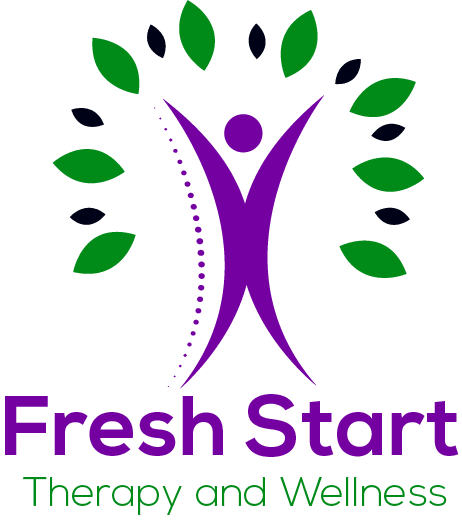 Consent for Treatment of a MinorWe/I, the undersigned ___________________________________, parent(s) and/or guardian(s) of a minor child _____________________________________, give you full and unconditional authority toproceed with a clinical evaluation and treatment as your judgment indicates.  This consent is given by me/us as parent(s) and/or guardian(s) of said child.  We/I have legal power to consent to medical, psychological, and mental health assessment and treatment of said minor child.  It is clearly understood that you are hereby fully released from any claims and demands that might arise, or be incident to the evaluation and/or treatment, provided that your duties are performed with standardcare and responsibility to the best of your professional ability.   We understand that much of what is said to the minor will be kept confidential in an effort to maintain trust. However, we understand that if the minor reveals something that puts him/herself in substantial danger, you will inform us.Signed this ____day of __________, 20____________________________________________________Mother or Guardian__________________________________________________Father or GuardianThe above explained to: (circle all that apply) Mother / Father / GuardianBy ____________________________________on the ____day of __________, 20____________________________________________________Witness __________________________________________________Date